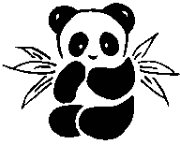 Panda Homework15th February 2019   Thank you for all your support this half term.  The children have worked really hard and have been really keen to learn.We have done some reading assessments and the sounds that your child is unsure of we have photocopied and sent home.  If you could help them to learn them by sight and then find those sounds inside words this will really help with their reading.Both reception and year 1 children will have spellings when we come back.  For reception this is to help with their blending so they are practising pushing the sounds back together to make a word and year 1’s it is a reinforcement of sounds they know well.For half term homework why don’t you keep a diary of what you did over the half term, it might be that you went shopping and worked out how much you spent or you did some baking and weighed out the ingredients.  Whatever you do have a lovely break.There is a small change to the timetable next half term.  Forest School will now be on Tuesday Morning for Panda class, PE will stay on Friday.Have a lovely break.